
ТАРИФНАЯ КОМИССИЯ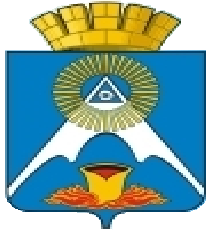 КУШВИНСКОГО ГОРОДСКОГО ОКРУГАРЕШЕНИЕ№ 1								               от 24 апреля 2015 года«О разбивке структуры платы за содержание и ремонт общего имущества многоквартирного дома на период с 01.07.2015 года»Руководствуясь положениями Жилищного кодекса Российской Федерации от 29 декабря 2004 года № 188-ФЗ, Постановлением Правительства Российской Федерации от 03 апреля 2013 года № 290 «О минимальном перечне услуг и работ, необходимых для обеспечения надлежащего содержания общего имущества в многоквартирном доме, и порядке их оказания и выполнения», решением Думы Кушвинского городского округа от 22 декабря 2011 г. № 6 «О тарифной комиссии Кушвинского городского округа», Тарифная комиссия Кушвинского городского округаРЕШИЛА:Утвердить разбивку структуры платы за содержание общего имущества многоквартирного дома, для нанимателей жилых помещений по договорам социального найма и договорам найма жилых помещений муниципального жилищного фонда, для собственников жилых помещений, которые не приняли решение о выборе способа управления многоквартирным домом и для собственников помещений в многоквартирном доме, если на их общем собрании не принято решение об установлении размера платы за содержание и ремонт жилого помещения на период с 01.07.2015 года.3. Рекомендовать ответственными лицами за содержание и ремонт общего имущества в многоквартирном доме осуществлять работы согласно установленного Постановлением Правительства РФ № 290 минимального перечня услуг и работ в отношении каждого многоквартирного дома с учетом:- конструктивных элементов многоквартирного дома;- наличия и состава внутридомовых инженерных систем;- наличия земельного участка, на котором расположен многоквартирный дом, с элементами озеленения и благоустройства;- геодезических и природно-климатических условий расположения многоквартирного дома.В случае применения специальных технологий оказания услуг и выполнения работ в перечне работ и услуг наименование услуг и работ может отличаться от тех, которые указаны в минимальном перечне, но без изменения цели и результата оказания таких услуг и выполнения таких работ.4. Рекомендовать организациям, осуществляющим начисление и сбор платы за жилищные услуги, применять ставку платы за содержание и ремонт общего имущества многоквартирного дома в согласованной редакции с 1 июля 2015 года.Заместитель председателя Тарифной комиссии						Д.Ю. ТрофимовСекретарь тарифной комиссии							            Е.В. ЗариповаРазбивка структуры ставки платы за содержание и ремонт общего имущества многоквартирного дома с 01.07.2015 годаРазбивка структуры ставки платы за содержание и ремонт общего имущества многоквартирного дома с 01.07.2015 годаРазбивка структуры ставки платы за содержание и ремонт общего имущества многоквартирного дома с 01.07.2015 годаРазбивка структуры ставки платы за содержание и ремонт общего имущества многоквартирного дома с 01.07.2015 годаРазбивка структуры ставки платы за содержание и ремонт общего имущества многоквартирного дома с 01.07.2015 годаРазбивка структуры ставки платы за содержание и ремонт общего имущества многоквартирного дома с 01.07.2015 годаРазбивка структуры ставки платы за содержание и ремонт общего имущества многоквартирного дома с 01.07.2015 годаРазбивка структуры ставки платы за содержание и ремонт общего имущества многоквартирного дома с 01.07.2015 годаРазбивка структуры ставки платы за содержание и ремонт общего имущества многоквартирного дома с 01.07.2015 годаРазбивка структуры ставки платы за содержание и ремонт общего имущества многоквартирного дома с 01.07.2015 годаРазбивка структуры ставки платы за содержание и ремонт общего имущества многоквартирного дома с 01.07.2015 годаРазбивка структуры ставки платы за содержание и ремонт общего имущества многоквартирного дома с 01.07.2015 годаруб. на 1 кв. м. общей площадируб. на 1 кв. м. общей площадируб. на 1 кв. м. общей площадируб. на 1 кв. м. общей площадируб. на 1 кв. м. общей площадируб. на 1 кв. м. общей площадируб. на 1 кв. м. общей площадируб. на 1 кв. м. общей площадируб. на 1 кв. м. общей площадируб. на 1 кв. м. общей площадируб. на 1 кв. м. общей площадируб. на 1 кв. м. общей площадиПеречень работ, входящих в плату за содержания жилья (общего имущества жилого дома) благоустроенный жилищный фондблагоустроенный жилищный фондблагоустроенный жилищный фонджилфонд, имеющий не все виды благоустройстважилфонд, имеющий не все виды благоустройстважилфонд, имеющий не все виды благоустройстважилфонд, имеющий не все виды благоустройстване благоустроенный жилищный фондне благоустроенный жилищный фондне благоустроенный жилищный фондне благоустроенный жилищный фондПеречень работ, входящих в плату за содержания жилья (общего имущества жилого дома) с лифтомс газомбез газас газомбез газас газом и ЖБОс ЖБО без газас газом без газас газом и ЖБОс ЖБО без газаВСЕГО11,4911,3210,488,918,0713,2112,373,963,228,267,52I. Работы, необходимые для надлежащего содержания несущих конструкций (фундаментов, стен, колонн и столбов, перекрытий и покрытий, балок, ригелей, лестниц, несущих элементов крыш) и ненесущих конструкций (перегородок, внутренней отделки, полов) многоквартирных домов, в т.ч.:1,261,191,190,730,730,730,730,210,210,210,21Работы:
выполняемые в отношении всех видов фундаментов; (1)
выполняемые для надлежащего содержания стен; (3)
выполняемые в целях надлежащего содержания фасадов; (9)0,200,180,180,150,150,150,150,050,050,050,05Работы, выполняемые в зданиях с подвалами; (2)0,090,070,070,030,030,030,03Работы:
выполняемые в целях надлежащего содержания перекрытий и покрытий; (4)
выполняемые в целях надлежащего содержания колонн и столбов; (5)
выполняемые в целях надлежащего содержания балок (ригелей) перекрытий и покрытий; (6)0,080,080,080,040,040,040,040,020,020,020,02Работы, выполняемые в целях надлежащего содержания крыш; (7)0,270,270,270,190,190,190,190,080,080,080,08Работы, выполняемые в целях надлежащего содержания лестниц; (8)0,030,030,030,010,010,010,01Работы:
выполняемые в целях надлежащего содержания перегородок; (10)
выполняемые в целях надлежащего содержания внутренней отделки многоквартирных домов, - проверка состояния внутренней отделки; (11)
выполняемые в целях надлежащего содержания полов помещений, относящихся к общему имуществу; (12)0,330,330,330,160,160,160,16Работы, выполняемые в целях надлежащего содержания оконных и дверных заполнений помещений, относящихся к общему имуществу в многоквартирном доме; (13)0,260,230,230,150,150,150,150,060,060,060,06II. Работы, необходимые для надлежащего содержания оборудования и систем инженерно-технического обеспечения, входящих в состав общего имущества в многоквартирном доме, в т.ч.: 3,273,192,772,341,922,341,920,500,080,500,08Работы, выполняемые в целях надлежащего содержания мусоропроводов; (14)Работы:
выполняемые в целях надлежащего содержания систем вентиляции и дымоудаления; (15)
выполняемые в целях надлежащего содержания печей, каминов и очагов; (16)0,110,110,110,050,050,050,050,030,030,030,03Работы, выполняемые в целях надлежащего содержания индивидуальных тепловых пунктов и водоподкачек; (17)0,210,210,210,090,090,090,09Общие работы, выполняемые для надлежащего содержания систем водоснабжения (холодного и горячего), отопления и водоотведения; (18)0,730,650,650,480,480,480,48Работы, выполняемые в целях надлежащего содержания систем теплоснабжения (отопления, горячее водоснабжение); (19)1,001,001,000,500,500,500,50Работы, выполняемые в целях надлежащего содержания электрооборудования, радио- и телекоммуникационного оборудования; (20)0,100,100,100,100,100,100,100,050,050,050,05Работы по обслуживанию общедомового прибора учета тепловой энергии0,700,700,700,700,700,700,70Работы, выполняемые в целях надлежащего содержания систем внутридомового газового оборудования (ВДГО). (21)0,420,420,420,420,420,42III. Работы и услуги по содержанию иного общего имущества в многоквартирном доме, в т.ч.:4,814,794,373,743,328,047,622,151,836,456,13Работы по содержанию помещений, входящих в состав общего имущества в многоквартирном доме (Дератизация, дезинсекция); (23)0,150,150,150,150,150,150,150,150,150,150,15Работы по содержанию земельного участка, на котором расположен многоквартирный дом, с элементами озеленения и благоустройства, иными объектами, предназначенными для обслуживания и эксплуатации этого дома:
- в холодный период года; (24)
- в теплый период года; (25)2,502,502,501,851,851,851,851,201,201,201,20Работы по обеспечению вывоза и откачке жидких бытовых отходов; (26)4,304,304,304,30Работы по обеспечению требований пожарной безопасности - осмотры и обеспечение работоспособного состояния пожарных лестниц, лазов, проходов, выходов, систем аварийного освещения, пожаротушения, сигнализации, противопожарного водоснабжения, средств противопожарной защиты, противодымной защиты (ВДПО); (27)0,740,740,320,740,320,740,320,320,32Обеспечение устранения аварий в соответствии с установленными предельными сроками на внутридомовых инженерных системах в многоквартирном доме, выполнения заявок населения; (28)1,281,261,260,860,860,860,860,340,340,340,34Регистрация граждан по месту проживания;0,140,140,140,140,140,140,140,140,140,140,14Управление жилищным фондом.2,152,152,152,102,102,102,101,101,101,101,10Всего на 1 кв.м. в месяц без ВДГО:11,0710,9010,488,498,0712,7912,373,543,227,847,52